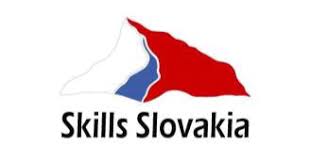 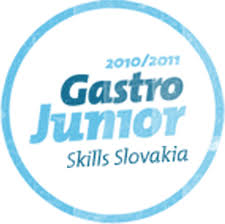 Slovenský zväz kuchárov a cukrárov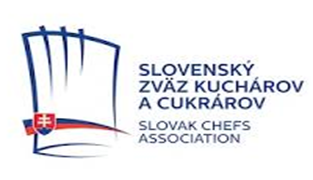 AŠTÁTNY INŠTITÚT ODBORNÉHO VZDELÁVANIA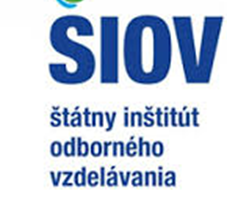 pod záštitouMINISTERSTVA ŠKOLSTVA, VEDY, VÝSKUMU A ŠPORTU SLOVENSKEJ REPUBLIKY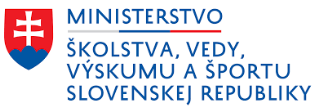 organizujú11. ročník postupovej celoštátnej súťaže žiakov hotelových akadémií a stredných odborných škôlv odbore kuchár v školskom roku 2021/2022Skills Slovakia - Gastro JuniorMETRO CUP  KUCHÁROrganizátori súťaže: 
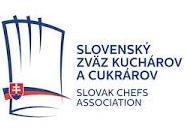 Slovenský zväz kuchárov a cukrárov                                      Gorkého 10, 811 01 Bratislava 1                                                                                              Stredná odborná škola hotelových služieb a obchodu Zdravotnícka 3, Nové Zámky 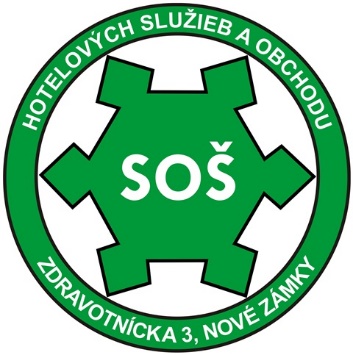 Štátny inštitút odborného vzdelávania                                         Bellova 54/A, 837 63 Bratislava 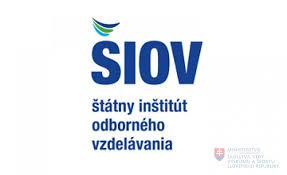 Kontaktné osoby: Slovenský zväz kuchárov a cukrárov: Ing. Zuzana Dúžeková  - generálna tajomníčka SZKC    		                                                                                                              szkc@szkc.sk			                                  Stredná odborná škola hotelových služieb a obchodu, Nové Zámky: Ing. Miroslav Bohát – riaditeľ školy bohat.miroslav@gmail.com  Štátny inštitút odborného vzdelávania, Bratislava Ing. Vlasta Púchovská - Skills Slovakia puchovska@siov.sk                       Odborný garant súťaže:Slovenský zväz kuchárov a cukrárovZáštitu prevzalo:Ministerstvo školstva, vedy, výskumu a športu Slovenskej republiky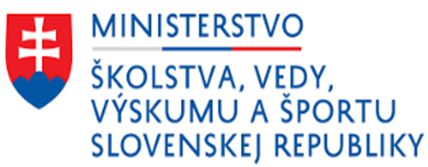 Generálny partner   METRO Cash & Carry SR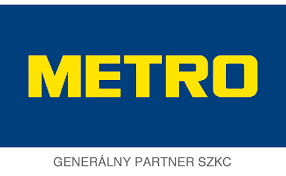 Hlavní  partneri:      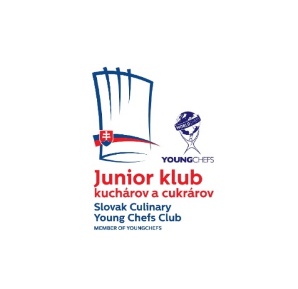 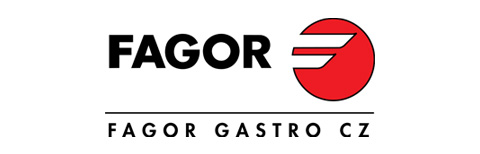 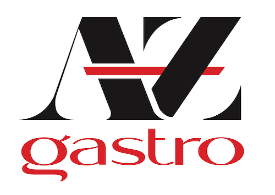           Junior klub SZKC        FAGOR  GASTRO CZ              AZ GASTRO  B. Bystrica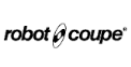 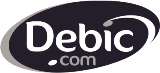 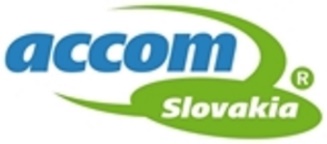   Partneri súťaže:                                                          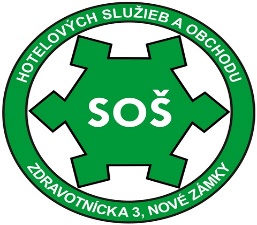                                               PROPOZÍCIE SÚŤAŽEV súvislosti s pretrvávajúcim ochorením COVID-19 je počas realizácie súťaží nevyhnutné dodržiavať aktuálne  platné opatrenia Úradu verejného zdravotníctva SR a regionálnych úradov verejného zdravotníctva.  Z dôvodu rýchlo sa meniacej situácie  a opätovného vyhlásenia núdzového stavu sa uvedená  súťaž vyhlasuje predbežne a jej oficiálne vyhlásenie bude posúdené a sprocesované na základe ďalšieho vývoja v súvislosti s pandémiou, a to v čo najväčšom možnom predstihu pred samotným konaním súťaže.Podmienky prihlásenia:súťaže sa môžu zúčastniť žiaci hotelových akadémií a stredných odborných škôl v odbore      Kuchár – kuchárkaCieľom a zmyslom súťaže cukrár CUP 2021/22 je nájsť zručných talentovaných kuchárov, ktorí by mohli byť nominovaní  do juniorského a neskôr do seniorského tímu kuchárov a cukrárov SZKC, ktorý bude reprezentovať Slovensko na domácich aj zahraničných gastronomických súťažiach. Súťaž je organizovaná pod záštitou (ŠIOV) - Skills Slovakia.    Súťažiaci musia v termíne  do 25.  októbra 2021 elektronicky zaslať na e-mail: szkc@szkc.sk  vyplnenú ZÁVÄZNÚ PRIHLÁŠKU , ktorá je zverejnená aj na portáli ŠIOV www.siov.sk/sutaze/Skills-Slovakia/Gastro aj na www.szkc.sk Spolu s prihláškou pošlite aj vyplnené tlačivo RECEPTÚRA súťažného pokrmu:Meno a priezvisko súťažiacehoNázov a úplnú adresu školyNázov jedlaIngrediencieKalkuláciu na 3 porciePísomnú prípravu – popisK receptúre priložte fotografiu hlavného jedlaŠtartovné vo výške 30,00 Eur vrátane DPH je potrebné uhradiť do 30 10. 2021  na účet SZKC:Bankové spojenie:VUB a.s. BratislavaČíslo účtu:85934012IBAN: SK6902000000000085934012BIC:    SUBASKBXVariabilný symbol:  2021Správa pre adresáta:  meno a priezvisko súťažiacehoAk štartovné nebude uhradené v uvedenom termíne, súťažiaci nebude hodnotený v korešpondenčnom kole a do semifinále súťaže nepostúpi.Termíny súťažeŠkolské kolá                                   do 15 októbra  2022                     Korešpondenčné výberové kolo   Zaslanie podkladov:    25. október 2021                                                           Vyhodnotenie:             02. november  2021Semifinálové kolo                           03. decembra 2021  Do semifinálového kola   postupuje 16 súťažiacich, z ktorých následne komisia vyberie 6 najúspešnejších súťažiacich pre finálové kolo súťaže a troch náhradníkov.Celoštátne kolo:  Do celoštátneho kola postupuje 6 najúspešnejších súťažiacich zo semifinálového kola v danom odbore.                                                         26. januára 2022                             Veľtržné a kongresové centrum Incheba, Bratislava Miesto konania súťažeŠkolské koláHotelové akadémie a stredné odborné školy zamerané na odbor kuchárKorešpondenčné výberové kolo: Slovenský zväz kuchárov a cukrárov Semifinálové kolo:Stredná odborná škola hotelových služieb a obchodu Zdravotnícka 3, Nové ZámkyCeloštátne KoloVýstavné a kongresové centrum Incheba a. s., Viedenská cesta 5, BratislavaPokyny k semifinálovému koluPísomná príprava:Každý odborný učiteľ popíše prácu svojho súťažiaceho žiaka v odbore kuchár, písomnú prípravu, kalkuláciu na 3 porcie a fotografiu hotového jedla zašle spolu s prihláškou.Postupové zásady :Počet súťažiacich z jednej akadémie alebo školy je obmedzený na 1 žiaka.Kľúč k postupu do celoštátneho kola:Škola do súťaže prihlasuje víťaza školského kola.Odborná porota na základe zaslaných súťažných podkladov vyberie šestnásť súťažiacich z daného odboru, ktorí postúpia do semifinálového prezenčného kola súťaže. Rozhodnutie o  výbere súťažiacich do semifinále  a finále je nemenné. Víťazi semifinálového kola v danom odbore postúpia do celoštátneho – finálového  kola, kde sa stretne 6  súťažiacich PRACOVNÉ POKYNYHlavná surovina:                           Bravčový bôčik bez kosti, s kožou ,150 g v surovom stave (na 1 porciu)Všetky potrebné suroviny na prípravu súťažného pokrmu si zabezpečí súťažiaci vo vlastnej réžii.Poznámka:Finálové kolo: MYSTERY BOX – všetky suroviny zabezpečuje organizátor súťaže.Semifinálové kolo Súťažná úlohaPríprava  3 (slovom troch ) porcií moderného teplého pokrmu  s prílohami Súťažiaci je povinný pripraviť tri   porcie  jedla s využitím povinnej suroviny – bravčový bôčik bez kostí, s kožou. Základným mottom súťažnej úlohy je pripraviť jedlo s charakterom „Špecialita regiónu – v modernej úprave“, teda jedlo, ktoré vychádza z kulinárskych tradícii regiónu, z ktorého sa súťažiaci do súťaže prihlásil. To sa musí odraziť v spracovanej surovinovej kalkulácii.Vybavenie kuchynského štúdia:Súťažiť sa bude v  kuchynských štúdiách. Každý súťažiaci bude mať k dispozícii: sporákpracovný stôl chladničku 1 konvektomat drez s tečúcou studenou aj teplou vodouTechnológia spracovania povinnej suroviny je súčasťou súťažnej úlohy a je neoddeliteľnou technického hodnotenia.Súťažná úloha je zostavená so snahou vytvoriť cenovo prijateľné jedlo a prispieť k správnemu technologickému spracovaniu hlavnej suroviny,kvalita tepelnej úpravy je základom spokojnosti hosťa; snaha o využívanie moderných pracovných postupov a kulinárskych úprav je predmetom záujmu hodnotiacich komisárov,vytvorenie moderného slovenského jedla vyplýva zo sústavnej snahy o propagáciu slovenskej kuchyne. Vrcholová juniorská súťaž kuchárov chce týmto  prispieť k jej popularizácii a presadeniu v rámci medzinárodnej gastronómie,všetky  suroviny si zabezpečia súťažiaci sami; ich výber je daný uprednostnením regionálnych surovín podľa vlastnej úvahy,súťažný pokrm sa servíruje na vlastný inventár – 3x rovnaký tanier,na prípravu pred súťažným vystúpením je  k dispozícii manipulačný priestor, kde sa súťažiaci môže pripraviť, nesmie však začať pracovať,povolené prekročenie časového limitu a súťažnej úlohy je 5 minút, potom nasleduje diskvalifikácia,po skončení súťažnej úlohy má súťažiaci maximálne päť minút na upratanie pracoviska a prenechanie ďalšiemu súťažiacemu; potom môže využiť vyhradený priestor na umývanie riadu.Prerušenie súťažnej úlohy. Časomerač zastaví čas pri zranení súťažiaceho a to maximálne na dobu 5 minút. Pokiaľ súťažiaci nemôže pokračovať do uplynutia tejto doby, musí odstúpiť. Po ošetrení o pokračovaní v súťaží rozhodnú hodnotiaci komisári. Pri poruche alebo nefunkčnosti technického zariadenia (nezavinené súťažiacim) je nárok na prerušenie času s dĺžkou prerušenia viac  ako 5 minút. Súťažiaci ohlási poruchu hodnotiacemu komisárovi, ten zastaví plynutie jeho súťažného času a spustí ho až po odstránení poruchy. Súťažiaci na vlastnú žiadosť môže začať plniť  súťažnú úlohu aj  znova. Čas začiatku určí hodnotiaca komisia.Nie je povolené priniesť si so sebou hotové predpripravené suroviny (nakrájané,        nastrúhané, atď.) Vopred povolené sú nasledujúce prípravy:Šaláty:  Očistené, umyté, ale nie miešané, nie krájané,Zelenina, huby, ovocie, zemiaky, cibule - očistené, umyté  a olúpané,  nie nakrájané, surové, Suroviny:              Základné suroviny, koncentrované vývary a mäsové šťavy nedochutené, vákuované,                     neredukované, bez  pridania akýchkoľvek korenín . Suroviny môžu byť odvážené, Pevné cestá nenakrájené, Súťažiaci, ktorí porušia tieto pravidlá budú sankcionovaní 10% zrážkou  z konečného   počtu dosiahnutých bodov.Členom hodnotiacej komisie je vyhradené právo na degustáciu už počas plnenia súťažnej úlohy a pred podávaním.Kritéria hodnotenia súťažných úloh v odbore KUCHÁRhygiena, ochrana zdravia čistota pri každej súťažnej úlohe,príprava pracoviska,dodržiavanie gastronomických pravidiel, kombinácia tepelných úprav,dodržiavanie správnosti kalkulácie,nápad, kreativita a ukladanie výrobkov, kompletnosť súťažného zadania, využitie surovín k zadanej téme,sezónnosť použitých surovín,kombinácia surovín,rôznorodosť tvarov výrobkov,váha a veľkosť výrobkov zodpovedajúca súťažnému zadaniu,kombinácia a prirodzenosť farieb,použitie a možnosť realizácie v praxi,minimalizovanie odpadu,schopnosť riešiť problémy a nečakané situácie,komunikačné schopnosti – znalosť anglického jazyka, na základnej komunikačnej úrovni,schopnosť pohotovo reagovať,profesionálny prístup k práci a profesionálne vystupovanie za každých okolností,prezentácia jedla,chuť pokrmu,dodržiavanie časových limitov, celkový dojem.Kritéria hodnotenia vychádzajú zo smerníc WACSBodové hodnotenieSúťažná úlohaMaximálny Počet bodov Minimálny Počet bodov SpoluMise en place10      010Použitie surovín20      020Zostava pokrmu a technologické postupy 10      010Dodržanie časovéhoLimitu 05      005Chuť45      045Prezentácia jedla10      010SPOLU100      0100